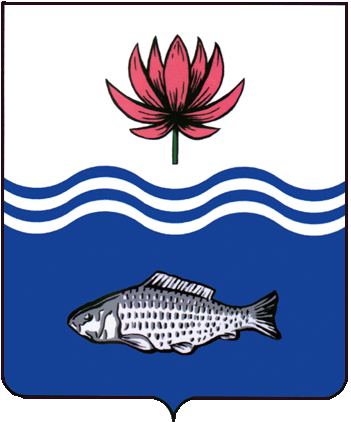 АДМИНИСТРАЦИЯ МО "ВОЛОДАРСКИЙ РАЙОН"АСТРАХАНСКОЙ ОБЛАСТИПОСТАНОВЛЕНИЕОб отмене постановления администрации муниципального образования «Володарский район» от 20.05.2021 № 667 «О предварительном согласовании предоставления земельного участка по адресу: Астраханская область, Володарский район, примерно 2,1 км на юго-запад от с.Сахма»Руководствуясь требованиями п.п.2 п.16 статьи 11.10 Земельного кодекса РФ, администрация МО «Володарский район»ПОСТАНОВЛЯЕТ:1.	Отменить постановление администрации муниципального образования «Володарский район» от 20.05.2021 № 667 «О предварительном согласовании предоставления земельного участка по адресу: Астраханская область, Володарский район, примерно 2,1 км на юго-запад от с.Сахма».2.	Администрации муниципального образования «Володарский район» принять меры по снятию с государственного кадастрового учета земельного участка из земель сельскохозяйственного назначения с кадастровым номером 30:02:160901:186, расположенного по адресу: Астраханская область, Володарский район, примерно 2,1 км на юго-запад от с.Сахма», площадью 473894 кв.м., в порядке, предусмотренном действующим законодательством.3.	Сектору информационных технологий организационного отдела администрации МО «Володарский район» (Поддубнов) разместить настоящее постановление на официальном сайте администрации МО «Володарский район».4.	Настоящее постановление вступает в силу с момента его подписания.5.	Контроль за исполнением настоящего постановления оставляю за собой.И.о. заместителя главыпо оперативной работе					                Р.Т. Мухамбетов	           от 29.07.2021 г.N  1036